АДМИНИСТРАЦИЯ СПАССКОГО СЕЛЬСОВЕТА САРАКТАШСКОГО РАЙОНА ОРЕНБУРГСКОЙ ОБЛАСТИП О С Т А Н О В Л Е Н И Е__________________________________________________________________21.06.2023 				с. Спасское				        № 35-пНа основании Закона Российской Федерации от 14.01.1993 № 4292-1 «Об увековечении памяти погибших при защите Отечества» (в ред. Федеральных законовот 22.08.2004 № 122-ФЗ,от 03.11.2006 № 179-ФЗ,от 23.07.2008 № 160-ФЗ,от 18.07.2011 № 213-ФЗ,от 05.04.2013 № 52-ФЗ,от 03.07.2016 № 227-ФЗ,от 05.12.2017 № 391-ФЗ,от 19.07.2018 № 214-ФЗ,от 01.04.2020 № 82-ФЗ,от 30.04.2021 № 119-ФЗ,от 01.05.2022 № 137-ФЗ), в целях реализации полномочий, возложенных на органы местного самоуправления в части осуществления мероприятий по увековечению памяти погибших при защите Отечества1. Утвердить реестр воинских захоронений периода Великой Отечественной войны и последующих военных действий с участием Российской Федерации на территории муниципального образования Спасский сельсовет Саракташского района Оренбургской области согласно приложению.2. Контроль за исполнением настоящего постановления оставляю за собой.3. Постановление вступает в силу со дня его подписания.Глава муниципального образования	                              	А.Н. ГубанковРазослано: прокуратуре района, администрации района, администрации сельсовета, на сайт, в делоПриложениек постановлению администрацииСпасского сельсоветаСаракташского районаОренбургской областиот 21.06.2023 № 35-пРеестр воинских захоронений периода Великой Отечественной войны и последующих военных действий с участием Российской Федерации на территории муниципального образования Спасский сельсовет Саракташского района Оренбургской области 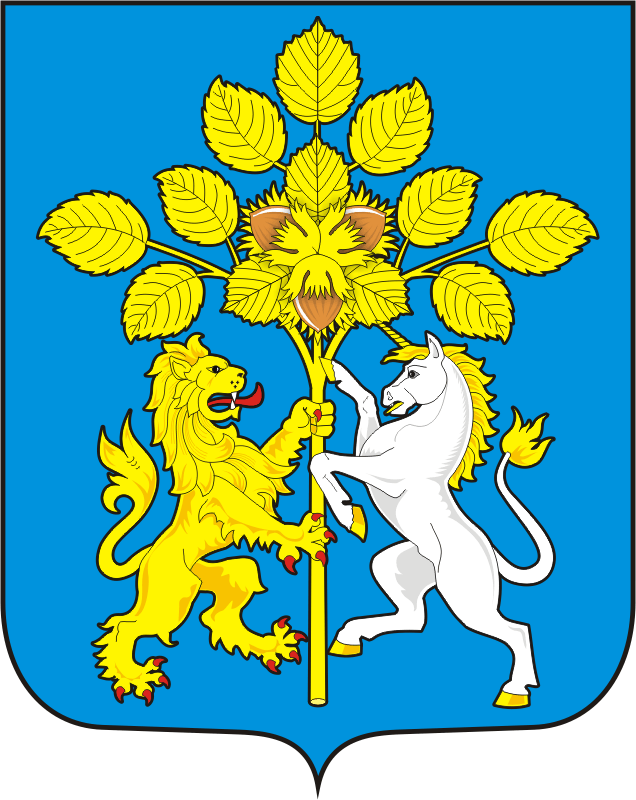 № п/пПолное наименование воинского захороненияМесто расположения (полный адрес)Количество захороненныхПаспорт (учетная карточка) (активная ссылка на электронный вид)Воинское захоронение (братская могила) участников гражданской войны1919 годаВоинское захоронение (братская могила) участников гражданской войны1919 годаВоинское захоронение (братская могила) участников гражданской войны1919 годаВоинское захоронение (братская могила) участников гражданской войны1919 годаВоинское захоронение (братская могила) участников гражданской войны1919 года1.Воинское захоронение (братская могила) красноармейцев, погибших в годы гражданской войны (1919 год)Оренбургская область, Саракташский район, село Спасское, гражданское кладбищенеизвестноУчетная карточка воинского захоронения от 25 октября 2017 годаВоинские захоронения участников СВО на УкраинеВоинские захоронения участников СВО на УкраинеВоинские захоронения участников СВО на УкраинеВоинские захоронения участников СВО на УкраинеВоинские захоронения участников СВО на Украине2.Воинское захоронение Товстикова Владислава ВалерьевичаОренбургская область, Саракташский район, с. Нижнеаскарово (индивидуальная могила на гражданском кладбище) (дата захоронения 27 ноября 2022 года)одинПаспорт воинского захоронения№ 12/23.Воинское захоронение младшего сержанта, командира зенитной самоходной ракетной артиллерийской установкиДружинина Николая ВитальевичаОренбургская область, Саракташский район, с. Спасское(индивидуальная могила на гражданском кладбище) (дата захоронения 11 февраля 2023 года)одинПаспорт воинского захоронения№ 17/3